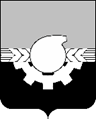 АДМИНИСТРАЦИЯ ГОРОДА КЕМЕРОВОПОСТАНОВЛЕНИЕот 20.05.2021 № 1385О проведении общественных обсуждений по вопросу определения границ прилегающих к организациям и объектам территорий, на которых не допускается розничная продажа алкогольной продукцииВ соответствии с Федеральным законом от 22.11.1995 № 171-ФЗ «О государственном регулировании производства и оборота этилового спирта, алкогольной и спиртосодержащей продукции и об ограничении потребления (распития) алкогольной продукции», постановлением Кемеровского городского Совета народных депутатов от 28.10.2005 № 276 «О Порядке организации и проведения публичных слушаний, общественных обсуждений в городе Кемерово», постановлением администрации города Кемерово от 09.10.2017 № 2650 «Об определении границ, прилегающих к некоторым организациям и объектам территорий, на которых не допускается розничная продажа алкогольной продукции»Управлению потребительского рынка и развития предпринимательства администрации города Кемерово (Н.В. Зварыгина) (далее – управление) организовать проведение общественных обсуждений по проекту внесения изменений в постановление администрации города Кемерово от 09.10.2017       № 2650 «Об определении границ, прилегающих к некоторым организациям и объектам территорий, на которых не допускается розничная продажа алкогольной продукции» в следующем порядке:Обеспечить официальное опубликование оповещения о начале общественных обсуждений, размещение указанного оповещения на информационном стенде, оборудованном в здании, в котором располагается управление (ул. Притомская Набережная, 7б). Разместить проект на официальном сайте администрации города Кемерово www.kemerovo.ru в информационно-телекоммуникационной сети «Интернет» (далее - официальный сайт).Обеспечить консультирование участников общественных обсуждений, а также прием предложений и замечаний, касающихся проекта. Провести собрание участников общественных обсуждений (далее – собрание). Возможность дистанционного личного участия граждан в собрании обеспечивается в режиме реального времени с использованием средств связи общего пользования.Обеспечить подготовку, оформление и обнародование протокола общественных обсуждений в течение семи дней со дня проведения собрания. Обеспечить подготовку и официальное опубликование заключения о результатах общественных обсуждений, а также его размещение на официальном сайте.Установить срок проведения общественных обсуждений со дня оповещения жителей города Кемерово об их проведении до дня опубликования заключения о результатах общественных обсуждений – десять календарных дней.Комитету по работе со средствами массовой информации                          администрации города Кемерово обеспечить официальное опубликование настоящего постановления.Контроль за исполнением настоящего постановления возложить на первого заместителя Главы города Д.В. Анисимова.Глава города                                                                                       И.В. Середюк